Settore Servizi Postlaurea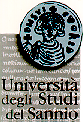 Unità Organizzativa Esami di Stato, Dottorati e MasterESAME DI STATO PER L’ABILITAZIONE ALL’ESERCIZIO DELLA PROFESSIONE DI DOTTORE COMMERCIALISTA SEZIONE A – I SESSIONE 2017ELENCO DEI CANDIDATI AMMESSI ALLA PRIMA PROVA SCRITTABenevento, 6 giugno 2017Tutti i candidati sono ammessi alle prove d’esame con riserva. L’Amministrazione provvederà, anche successivamente, ad escludere i candidati che non risultino in possesso dei requisiti di ammissione previsti dalla vigente normativa.Tale avviso ha valore di notifica ufficiale, pertanto, non saranno inoltrate comunicazioni personali agli interessati.Seguirà eventuale comunicazione ai candidati che hanno fatto richiesta di esonero dalla prima prova scritta.N.NOMINATIVOData e Luogo di Nascita1ALDERISIO ZACCARI FERNANDO07/07/1989 a BENEVENTO 2CAZZULO ANDREA23/07/1979 a BENEVENTO 3CENTRELLA GIOVANNA21/05/1984 ad ATRIPALDA (AV)4CLEMENTE LAURA03/10/1984 a BENEVENTO 5COPPOLARO FELICE07/09/1979 a BENEVENTO 6DE NISCO EMILIO13/04/1985 ad ATRIPALDA (AV)7DI CAPRIO CARMEN14/07/1985 a SANT'AGATA DEI GOTI (BN) 8DI TUCCI ALESSANDRO17/08/1983 a PIEDIMONTE MATESE (CE)9FABRIZIO ALFONSO29/03/1981 ad AVELLINO 10FIORENZA CARMELINA19/02/1988 a BENEVENTO 11GIAQUINTO FRANCESCO29/01/1976 a CASERTA 12GRASSULLO NUNZIATINA05/02/1983 a BENEVENTO 13INGENITO VINCENZO01/03/1973 a MONTORO SUPERIORE (AV)14LUONGO FRANCESCO12/10/1988 a BENEVENTO15MARCIANO FRANCESCO30/01/1983 a MADDALONI (CE)16NAVARRA STANINA18/12/1984 a TELESE TERME (BN)17PERROTTA CLEMENTE13/10/1982 a MADDALONI (CE)18VERDINO FRANCESCO30/08/1988 a BENEVENTO 